Қазақстан РеспубликасыҚаржы министрінің2015 жылғы 4 маусымдағы № 348 бұйрығына21-қосымша«Бақылау-касса машиналарының мемлекеттік тізіліміне бақылау-касса машиналарының жаңа модельдерін енгізу»мемлекеттік көрсетілетін қызмет регламенті1. Жалпы ережелер1. «Бақылау-касса машиналарының мемлекеттік тізіліміне бақылау-касса машиналарының жаңа модельдерін енгізу» мемлекеттік көрсетілетін қызметті (бұдан әрі – мемлекеттік көрсетілетін қызмет) «Қазақстан Республикасының мемлекеттік кірістер органдары көрсететін мемлекеттік көрсетілетін қызметтер стандарттарын бекіту туралы» Қазақстан Республикасы Қаржы министрінің 2015 жылғы 27 сәуірдегі № 284 бұйрығымен бекітілген «Бақылау-касса машиналарының мемлекеттік тізіліміне бақылау-касса машиналарының жаңа модельдерін енгізу» Мемлекеттік көрсетілетін қызмет стандарты (бұдан әрі – Стандарт) негізінде (Нормативтік құқықтық актілердің мемлекеттік тізілімінде № 11273 тіркелген) Қазақстан Республикасының Қаржы министрлігі Мемлекеттік кірістер комитеті (бұдан әрі – көрсетілетін қызметті беруші) көрсетеді.2. Мемлекеттік қызметті көрсету нысаны: қағаз түрінде.3. Мемлекеттік қызметті көрсету нәтижесі: 1) БКМ-ның жаңа моделін БКМ мемлекеттік тізіліміне енгізу туралы шешімді беру;2) Стандарттың 10-тармағында көрсетілген негіздемелер бойынша көрсетілетін қызметті берушінің мемлекеттік қызметті көрсетуден бас тарту туралы уәжделген жауабы болып табылады.Мемлекеттік қызметті көрсету нәтижесін беру нысаны: қағаз түрінде. 2. Мемлекеттік қызмет көрсету үдерісінде көрсетілетін қызметті берушінің құрылымдық бөлімшелерінің (қызметкерлерінің) іс-қимыл тәртібі4. Мемлекеттік қызметті көрсету бойынша рәсімдерді (іс-қимылдарды) бастау үшін қызметті алушының салықтық өтінішті, сондай-ақ Стандарттың 9-тармағында көрсетілген құжаттарды қағаз жеткізгіште ұсынуы негіздеме болып табылады.5. Мемлекеттік қызметті көрсету процесіндегі рәсімдер (іс-қимылдары):1) көрсетілетін қызметті берушінің іс-қағаздарды жүргізуге жауапты қызметкері:көрсетілетін қызметті алушы табыс еткен құжаттарды қабылдайды, тексереді, бірыңғай электрондық құжат айналымы жүйесінде (бұдан әрі – БЭҚАЖ) тіркейді – 5 (бес) минут; салықтық өтініштің екінші данасына жауапты қызметкер құжаттың қабылданған күнін, құжаттың кіріс нөмірін, өзінің аты-жөнін көрсетеді және оған қолын қояды – 5 (бес) минут; көрсетілетін қызметті алушыға, осы Мемлекеттік көрсетілетін қызмет регламентінің 1-қосымшасына сәйкес салықтық өтініштің қабылданғаны туралы талон (бұдан әрі – талон) береді – 5 (бес) минут; 2) көрсетілетін қызметті берушінің мемлекеттік көрсетілетін қызметті көрсетуге жауапты қызметкері:құжаттарды өңдейді (соның ішінде БКМ моделінің сәйкестігін тексереді, Комиссия отырысын өткізуді ұйымдастырады, БКМ моделін мемлекеттік тізілімге енгізу (енгізуден бас тарту) туралы Комиссия шешімін қалыптастырады – 30 (отыз) жұмыс күні ішінде;3. Мемлекеттік қызмет көрсету үдерісінде көрсетілетін қызметті берушінің құрылымдық бөлімшелерінің (қызметкерлерінің) өзара іс-қимыл тәртібі6. Мемлекеттік қызмет көрсету үдерісінде көрсетілетін қызметті берушінің қызметкерлері қатысады.7. Көрсетілетін қызметті берушінің іс-қағаздарды жүргізуге жауапты қызметкері, көрсетілетін қызметті алушы табыс еткен құжаттарды қабылдайды, тексереді, тіркейді. 8 Көрсетілетін қызметті берушінің іс-қағаздарды жүргізуге жауапты қызметкері құжаттарды мемлекеттік көрсетілетін қызметті көрсетуге жауапты қызметкерге береді.9. «Бақылау-касса машиналарының мемлекеттік тізіліміне бақылау-касса машиналарының жаңа модельдерін енгізу» мемлекеттік қызмет көрсетудің бизнес-үдерістерінің анықтамалығы осы Мемлекеттік көрсетілетін қызмет регламентінің 2-қосымшасында келтірілген.«Бақылау-касса машиналарының мемлекеттік тізіліміне бақылау-касса машиналарының жаңа модельдерін енгізу» мемлекеттік көрсетілетін қызмет регламентіне                     1-қосымшанысанСалықтық өтініштің қабылданғаны туралы талон Қазақстан Республикасы Қаржы министрлігі Мемлекеттік кірістер комитетіннің 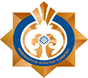 ________________ облысы (қаласы) бойынша Мемлекеттік кірістер департаментінің__________________________________ бойынша Мемлекеттік кірістер басқармасы Салық төлеушінің атауы және ЖСН/БСН: _________________________________________________________________________________________________________Кіріс құжаттын атауы: __________________________________________________________________________________________________________________________Кіріс құжатты қабылдаған күн: ____________________________________________Тіркеу нөмірі: ___________________________________________________________Шығыс құжаттың атауы: ________________________________________________________________________________________________________________________Салықтық заңнамаға сәйкес шығыс құжатты дайындау мерзімі:_________________________________________________________________________________________Шығыс құжатты беру үшін «терезенің» нөмірі: _______________________________Кіріс құжатты қабылдаған мемлекеттік кірістер органының қызметкерінің аты-жөніжәне лауазымы:_________________________________________  ________________                                                                                                                                   қолы«Бақылау-касса машиналарының мемлекеттік тізіліміне бақылау-касса машиналарының жаңа модельдерін енгізу» мемлекеттік көрсетілетін қызмет регламентіне2-қосымша«Бақылау-касса машиналарының мемлекеттік тізіліміне бақылау-касса машиналарының жаңа модельдерін енгізу» мемлекеттік қызмет көрсетудіңбизнес-үдерістерінің анықтамалығы*ҚФБ 	- құрылымдық - функционалдық бірлік: көрсетілетін қызметті берушінің құрылымдық бөлімшелерінің (қызметкерлерінің), халыққа қызмет көрсету орталықтарының, «электрондық үкімет» веб-порталының өзара іс-қымылдары;	- мемлекеттік қызмет көрсетудің басталуы немесе аяқталуы;- көрсетілетін қызметті алушы рәсімінің (іс-қимылының) және (немесе) ҚФБ атауы;	- таңдау нұсқасы;- келесі рәсімге (іс-қимылға) өту.